Špióni v převleku 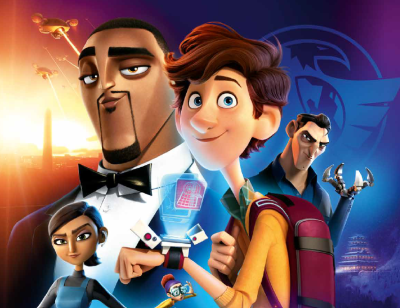 (Spies in Disguise) Premiéra: 26. 12. 2019Twentieth Century Fox, USA, 2019 Režie: Troy Quane, Nick BrunoScénář: Brad CopelandHudba: Theodore ShapiroHrají (v českém znění): Adam Mišík, Michal Holán, Jiří Krejčí, Zdeněk Mahdal, Nikol Kouklová, Jolana SmyčkováKdyž nejlepší špión hledá dokonalé maskování, může narazit na určité potíže. Zejména, pokud jej dostane do parády geniální vynálezce, který je schopen pěkných úletů. A to někdy doslova.Bylo by téměř nemožné najít dva tak odlišné hrdiny, jako jsou legendární superšpión Lance Sterling a geniální vynálezce Walter Beckett. Agent Lance kultivovaný, elegantní, nonšalantní, prostě naprosto dokonalý za všech okolností. Zatímco Walter … není. Ten je prostě jen geniální. Náročnou universitu vystudoval už v patnácti letech a teď zrovna pracuje na tajných výzkumných projektech pro ještě tajnější vládní službu. To, že se tito dva dají někdy dohromady jako parťáci v akci, by si nedokázal asi představit ani ten největší padouch.Jenže na to dojde právě teď, kdy je potřeba zachránit svět před jedním takovým, před Kellerem Killianem, zlosynem číslo 1. Walter je totiž vynálezcem biodynamického maskování, které špiónům umožní dokonalý převlek. Či spíše převtělení. A tak se díky tomuto vynálezu Lance promění v statečného, divokého, majestátního a dokonale nenápadného tvora …. v holuba. Geniální. Holubi jsou všude, nikdo si jich moc nevšímá a umí létat. Od té chvíle Walter a Lance musí pracovat jako dokonale sehraný tým, jinak se celý svět ocitne ve smrtelném nebezpečí.Animovaná komedie Špióni v převleku vznikla v Blue Sky Studios, které stojí například za všemi filmy z Doby ledové a Ria.Přístupnost: 	pro všechnyŽánr:	dobrodružná animovaná komedieVerze: 	český dabing (2D, 3D), české titulky (2D)Stopáž:	95 minFormát:	2D a 3D DCP, zvuk 5.1Monopol do:	26. 6. 2021Programování: 	Zuzana Černá, GSM: 602 836 993, cerna@cinemart.cz	Filmy si objednejte na www.disfilm.cz